1. Inleiding
De Onderwijsinspectie over Sociale Veiligheid: “school is veilig als de sociale, psychische en fysieke veiligheid van leerlingen niet door handelingen van anderen wordt aangetast. Dat betekent dat er een veilige  en positieve sfeer is op school .Het betekent ook dat de school optreedt tegen pesten, uitschelden, discriminatie, geweld en andere vormen van ongepast gedrag, en deze zoveel mogelijk voorkomt.” Veiligheidsplan 2022-2023
Op ons Kindcentrum hebben we een Veiligheidsplan waarin we beschrijven, op welke manier we aandacht besteden aan de veiligheid in de breedste zin van het woord. Een belangrijk onderdeel van het Veiligheidsplan betreft de sociaal-emotionele veiligheid. Dit beleidsplan sociale veiligheid dient gezien te worden als een uitwerking van de paragraaf in het Veiligheidsplan die over de sociale veiligheid gaat.Aanleiding voor dit beleidMet de invoering van de wet Sociale Veiligheid op School (aug. 2015) hebben scholen een inspanningsverplichting gekregen om een sociaal veilige schoolomgeving te realiseren. 
Alle scholen hadden al wel een pestprotocol, maar deze wet is in het leven geroepen omdat het hebben van een protocol alleen niet afdoende is. Wij onderschrijven dit. We vinden het heel belangrijk om een actief veiligheidsbeleid te voeren ter preventie van pesten. Echter weten wij ook dat pesten helaas op elke school voorkomt, ook bij ons. Daarom investeren wij in de deskundigheid en betrokkenheid van ons team, de leerlingen en de ouders/verzorgers ten behoeve van het creëren van een veilige en positieve sfeer op school en daarnaast om het pesten op onze school te kunnen signaleren en serieus aan te pakken. 
Het doel van dit beleidAlle leerlingen horen zich veilig te voelen tijdens hun basisschoolperiode op onze school, zodat zij zich optimaal kunnen ontwikkelen. Mocht hun veiligheid toch in het gedrang komen, dan voelen zij zich gehoord en serieus genomen. Voorwaarden om ons doel te bereiken:Afspraken zichtbaar maken waardoor teamleden, leerlingen en ouders elkaar kunnen aanspreken op deze afspraken als er zich ongewenste situaties voordoen, School monitort de sociale veiligheid 2x per jaar. Dit beleid wordt elk jaar geëvalueerd en waar nodig aangepast. Hierbij worden alle partijen betrokken: leerlingen, ouders en teamleden. Pesten wordt als probleem gezien door alle betrokken partijen: leerlingen, teamleden en de ouders / verzorgers (hierna genoemd: ouders).Wij zien pesten als een groepsprobleem waarbij we uitgaan van verschillende rollen: gepeste leerlingen, pesters, meelopers, aanmoedigers, helpers, buitenstaanders en omstanders. Teamleden herkennen de signalen van pesten en nemen, als pesten optreedt, duidelijk stelling hiertegen.Wanneer pesten ondanks preventie toch de kop op steekt, beschikt de school over een pestprotocol waarin duidelijke stappen staan die dan gevolgd worden.Voor ouders en leerlingen is er een aanspreekpunt met betrekking tot pesten. 2. Kernteam Sociale Veiligheid (KSV)ZorgplichtMet de invoering van de wet Sociale Veiligheid op School (aug. 2015) hebben scholen een inspanningsverplichting gekregen (zorgplicht) om een sociaal veilige schoolomgeving te realiseren. In de wet staat dat scholen:Een actief sociaal veiligheidsbeleid moeten uitvoeren.2 taken binnen het onderwijsteam moeten beleggen. Er moet een aanspreekpunt zijn waar leerlingen en ouders pesten kunnen melden. Ook moet iemand het anti-pestbeleid op school coördineren. Dit kan dezelfde persoon zijn, maar dat hoeft niet. De beleving van veiligheid en het welzijn van hun leerlingen moeten volgen (monitoring). De bedoeling hiervan is dat er altijd een actueel en representatief beeld is van de situatie op school.In de Wet op het Primair Onderwijs (artikel 4c) staat dezelfde zorgplicht omschreven. Veiligheid is dan ook een kwaliteitsgebied (met een standaard) dat tijdens een inspectiebezoek onderzocht wordt:Artikel 4c. Zorgplicht veiligheid op schoolHet bevoegd gezag draagt zorg voor de veiligheid op school, waarbij het bevoegd gezag in ieder geval:Beleid met betrekking tot de veiligheid voert,De veiligheid van leerlingen op school monitort met een instrument dat een representatief en actueel beeld geeft, enEr zorg voor draagt dat bij een persoon ten minste de volgende taken zijn belegd:Het coördineren van het beleid in het kader van het tegengaan van pesten, enHet fungeren als aanspreekpunt in het kader van pesten.Onder veiligheid, bedoeld in het eerste lid, wordt verstaan de sociale, psychische en fysieke veiligheid van leerlingen.Wet meldcode huiselijk geweld en kindermishandelingVanaf 1 juli 2013 is tevens de Wet meldcode huiselijk geweld en kindermishandeling van kracht. De wet stelt het gebruik van een meldcode verplicht voor professionals bij (mogelijke) signalen van huiselijk geweld en kindermishandeling. De wet geldt voor professionals die werken in de sectoren: gezondheidszorg, onderwijs, kinderopvang, maatschappelijke ondersteuning, jeugdzorg en justitie. De meldcode bestaat uit een stappenplan, waarin staat wat je als professional moet doen bij vermoedens van huiselijk geweld of kindermishandeling. Het is dus een handelingsprotocol. Doel van de wet is niet het melden, maar hulp op gang krijgen. Niets doen is geen optie!Uitvoering van KSVOns kernteam sociale veiligheid bestaat uit:- 2 contactpersonen: Jolanda Raaijmakers en Joris van Kessel
- de IB-ers: Nicole Sleutjes, Annemieke van Erp, Anjo van Dijk (afwisselend)
- Gedragsspecialist en anti pestcoördinator: Thijs Ligthart
- Aandachtsfunctionaris: Astrid v.d. Griendt
- Directie: Eric de Brouwer
- Externe adviseur op afroep: Gonny DriessenNaast de anti-pestcoördinator, de contactpersoon en de aandachtsfunctionaris op schoolniveau is er voor alle ATO-scholen een externe vertrouwenspersoon beschikbaar. De directeur is verantwoordelijk voor de sociale veiligheid van zijn school en gebruikt daarvoor input vanuit de drie genoemde taakgebieden. Zoals gebruikelijk binnen ATO hebben de scholen de vrije keuze hoe zij de te onderscheiden taken en rollen van het kernteam ‘Sociale Veiligheid’ uitvoeren afgestemd op de eigen ondersteuningsorganisatie. In deze notitie worden de uit te voeren taken en rollen op een rijtje gezet.Op KC De Terp hebben we ervoor gekozen om een “Kernteam Sociale Veiligheid (KSV)” in het leven te roepen, om de sociale veiligheid een vaste plek in ons onderwijs te geven, zorg te dragen voor een algemeen beeld en eventuele acties die voortvloeien uit de gesprekken, observaties en vragenlijsten.Taken die horen bij de verschillende rollen binnen KSVHet kernteam draagt zorg voor:Registreren van contacten, signalen en trends. Deze worden aan het eind van het kernteam besproken en opgenomen in het jaarverslag van het kernteam sociale veiligheid. Actie directie.Zorgen voor incidentregistratie (indien van toepassing) m.b.t. meldingen. Kwantiteit wordt opgenomen in het jaarverslag van het kernteam sociale veiligheid. Actie directieBespreken van de analyses van KCM en “Kindbegrip” om evt. een trend te herkennen op school- en groepsniveau. Specifieke casussen van leerlingen kunnen onderwerp van bespreking zijn. Actie vanuit ieder KSV-lid.Casussen van pestsituaties kort beschrijven om een evt. trend te herkennen. Kort verslag hiervan is onderdeel van het kernteam sociale veiligheid. Actie inbrenger.Casussen m.b.t. meldcode kindermishandeling bespreken en bepalen hoe hiermee om te gaan. Samen bepalen wie de actie gaat ondernemen.Vanaf 01.01.2022 zal het kernteam sociale veiligheid 4x per schooljaar bijeenkomen om:De structuur en inhoud van het kernteam sociale veiligheid met elkaar door te nemen;Ambities en afspraken m.b.t. pedagogisch klimaat door te nemen;Monitoren van lopende zakenNa te gaan of communicatie naar leerlingen, ouders dan wel team noodzakelijk is;Interventies op groeps- dan wel schoolniveau nodig zijn. Indien nodig, wordt hier planmatig aan gewerkt en wordt opgenomen in de PDCA van het pedagogisch klimaat.Jaarplanning KSV voor schooljaar 2022-2023ContactpersoonExterne vertrouwenspersoonAnti-pestcoördinatorIB-erAandachtsfunctionaris KindermishandelingJolanda en JorisGonnyThijsNicole, Annemieke, AnjoAstridBasisdocument:Klachtenregeling ATOBasisdocument:Klachtenregeling ATOBasisdocument:PestprotocolBasisdocument:Meldcode Huiselijk Geweld en KindermishandelingDoelgroep:Leerling, ouder, personeelslid met een klacht over gedragingen, maatregelen/beslissingen en/of het nalaten daarvan door het bevoegd gezag en/of personeel.Doelgroep:Leerling, ouder, personeelslid met een klacht over gedragingen, maatregelen/beslissingen en/of het nalaten daarvan door het bevoegd gezag en/of personeel.Doelgroep:Ouders van een leerling die het gesprek willen aangaan over  pestaanpak van de school.Doelgroep:Leerlingen en groepsleerkrachtenDoelgroep:LeerlingenTaken:Brengt de klager in contact met de functionaris op school die de klacht kan wegnemen én met de externe vertrouwenspersoon voor in de klachtenprocedureTaken:Begeleidt de klager bij diverse klachtroutes (intern en extern) tot de klacht is weggenomen.Bewaakt dat de klacht wordt weggenomen.Trekt lessen uit klachten in de vorm van beleidsadvies aan directie/bestuurTaken:Zorgt voor systematische en structurele aanpak om pestgedrag op school te stoppen door het inschakelen van leerkracht, IB, mediacoach, directie, specialisten.Geeft advies aan leerkracht, pleinwacht, oop, om pesterijen in de groep te stoppen.Geeft beleidsadvies aan directie/bestuur inzake beleid om pesten tegen te gaan.Taken:HP/begeleiding voor leerling met leer- en gedragsproblemen.Adviseert en ondersteunt de leerkracht.Betrekt (externe) specialisten indien nodig.Bewaakt de ontwikkeling van leerlingen.Bouwt aan het zorgbeleid van de school.Taken:Verzamelt informatie en coördineert alle acties bij een vermoeden van huislijk geweld en/of kindermishandeling.Volgt de meldcode:1.In kaart brengen van de signalen2.Collegiale consultatie3.Gesprek met ouders4.Inschatten risico, aard en ernst van geweld5.Beslissen: hulp organiseren, melden bij “Veilig Thuis”.Bewaakt dat er actie ondernomen wordt om het kind een veilig thuis te geven.OnderdeelActieWie?Planning Kernteam activiteitenBeleid sociale veiligheid  Beleid sociale veiligheid in zijn geheel herzien. KSV, Eric werkt dit uitSeptember 2022Beleid sociale veiligheid onder de aandacht van het team brengenDelen van dit beleidsplan, zodat iedereen op de hoogte is van deze jaarplanning.ClustercoördinatorenDecember 2022PestprotocolPestprotocol up to date maken.ThijsJanuari 2023Evaluatie jaarplan kernteam Evalueren afgelopen schooljaar en aanpassingen meenemen in het volgend plan.Kernteam Juni 2023Nieuw jaarplan opstellen Plan van aanpak maken voor het nieuwe schooljaar incl. vergadermomenten.KSV, Cecilia werkt dit uit Juni 2023Overlegmomenten KSVMinimaal 4 keer per schooljaar.KSVGehele schooljaar Activiteiten in de school Voorstellen ContactpersonenGroep 3 t/m 8 powerpointpresentatie en gesprek in de groep.Jolanda, JorisStart schooljaar Creëren van een goed en veilig groepsklimaat, waaronder het opstellen groepsafsprakenGroep 1 t/m 8 stelt groepsafspraken op. Deze hangen zichtbaar en ondertekend in de klas.Team en leerlingenEerste schoolweken, onderdeel van de gouden weken. Aandacht voor het gedragsprotocolIn alle groepen is aandacht voor de platen die het gedragsprotocol vertalen. Elke twee weken staat een nieuwe plaat centraal.Leerkrachten en ThijsDoor het gehele schooljaar heenHouden van Kindgesprekken aan de hand van een vragenlijstjePedagogische gesprekken worden vanaf groep 5 met de leerlingen gedaan.Alle leerlingen hebben een bewust moment van aandacht van de leerkracht.Leerlingen, hun ouders en leerkrachtenVoorafgaand aan de pedagogische gesprekken (nov.)Opstellen sociogram, wanneer het pedagogisch klimaat van een groep hiertoe aanleiding geeft.- Vragen stellen aan leerlingen.- Gegevens omzetten in sociogram.- Analyse van het sociogram.- Individuele of groepsacties op basis van de analyse.Leerlingen, leerkrachten, ThijsKindbegrip. Leerlingenvragenlijst Leer en Leefklimaat. - Teamleden wegwijs maken met Kindbegrip.- Afname van de vragenlijst. - Analyse vragenlijst en actiepunten naar leerkrachten. - Eventueel een 2e afname van de vragenlijst in april 2022 bij leerlingen waarbij een plan van aanpak is opgesteld en uitgevoerd. - Analyse uitkomsten verwerken in de monitor KSV.Analyse laat een logische opbouw in de groep dan wel in de school.Team en ThijsNovember 2022 afname vragenlijstEventueel in april 2023 voor leerlingen met een plan van aanpakVragenlijst van de KCM m.b.t. veiligheid- Karel v.d. Burgt zorg voor de vragenlijst- Afname in de groepen 6-7-8-Analyse door Karel v.d. Burgt.-Opbrengsten doorspelen naar inspectie- Opbrengsten evt. Omzetten naar acties in de school/groepenAnalyse Karel v.d. Burgt. Deze wordt gedeeld met inspectie.Karel v.d. BurgtLeerkrachtenNovember - decemberWeek tegen pestenInformatie in de vorm van lessen en websites wordt gedeeld, waarbij leerkrachten dagelijks aandacht besteden aan dit onderwerp.Leerkrachten en Thijs26 – 30 septemberMethode inzet sociaal-emotionele ontwikkelingGroep 1 t/m 8 geeft lessen uit Kwink.TeamGehele schooljaar Oriëntatie op mediawijsheid en daarbinnen het onderdeel “social media”Oriëntatie door team naar de manier waarop m.b.t. dit onderwerp inhoud wordt gegeven.Groepen 6-7-8- Inzet "What's happy” (omgang met/bij appen- Onderdeel pestprotocolGroepen 7-8: - MediamastersClustercoördinatoren van 5-6 en 7-8, ThijsVoor de herfstvakantie en vervolgens herhaling door het schooljaar heen.Groepsgeluk inzetten in groepen waar dit noodzakelijk is-Groepsproces de positieve kant op sturen-Met de desbetreffende leerkracht afspraken maken en het plan doorlopen (systemisch werken)Sfeer in de groep zou meetbaar moeten zijn……Astrid met leerkrachtDoor het schooljaar heenWishtraining-Alle leerlingen van groep 6 krijgen een preventieve weerbaarheidstrainingEvaluatie van leerlingen en ouders is postief……. Er wordt doorgepakt in het volgende schooljaar.Externe Wishtrainer samen met Joris, Thijs, Jessica, SandraJanuari/februari 2023Professionalisering Nascholing contactpersonenBijblijven m.b.t. ontwikkelingen en oefenen casuïstiek.Jolanda, JorisNovember 2022Scholing antipestcoördinatorGedragspecialist bijscholenThijsJuni 2023Scholing aandachtsfunctionarisNagaan welke mogelijkheden er zijn. Evt. Inschrijven voor scholing.AstridDit schooljaar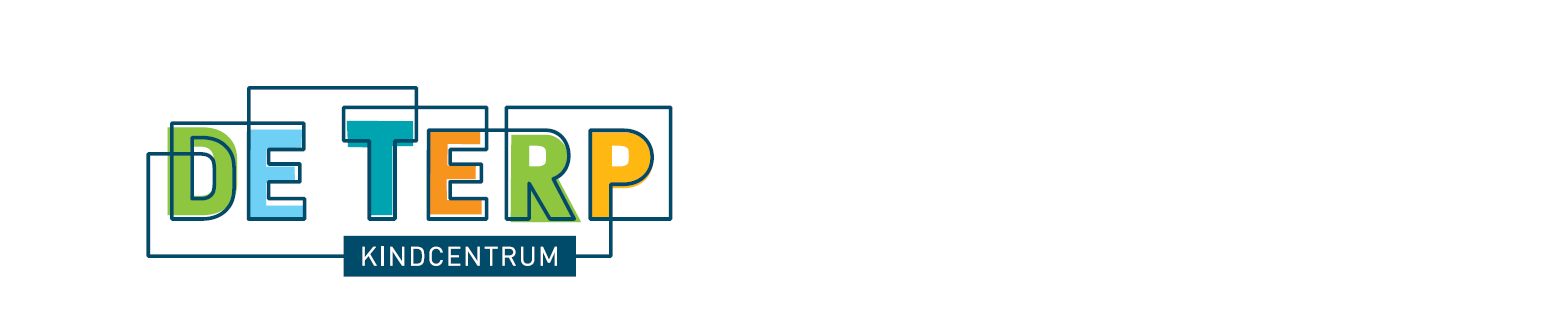 